Cards 6x0 to 6x12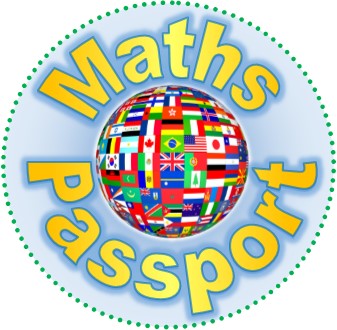 Cards 6x0 to 6x12Cards 6x0 to 6x12Cards 6x0 to 6x12Cards 6x0 to 6x12Cards 6x0 to 6x12Cards 6x0 to 6x12Cards 6x0 to 6x12Cards 6x0 to 6x12Cards 6x0 to 6x12Cards 6x0 to 6x12Cards 6x0 to 6x12Cards 6x0 to 6x126 x 06 x 16 x 26 x 36 x 46 x 56 x 66 x 76 x 86 x 96 x 106 x 116 x 12